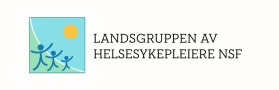 Referat styremøte 1 2020 LaH Hedmark27.05.2020 kl.13.30 på Messenger.Til stede: Elvira Hansen(referent) Anna Pettersen, Linda Langfoss,Gunhild Nordtun, Inger Marie Furuseth, Tove-Kristin WestliSaksliste:Sak 1/2020 Konstituering av styretLeder: Tove-Kristin WestliNestleder/kursansvarlig: Gunhild NordtunKasserer: Anna Pettersen(ny) tar over etter Lillian >Unosen ystrømSekretær: Elvira Hansen (ny) tar over etter Lisbeth Tveit OlsenNettansvarlig: Linda Langfoss Utgård(ny) tar over etter Marianne Egeberg.Vara: Kjersti Estenstad og Kathrine Kjeverud EggenSak 2/2020 Overlevering av kassererjobben og nettansvarligDette avtales mellom de aktuelle.Kasserer – Anna og Lillian lager egen avtale ifht dette.Sekretær – ansvar for referater fra styremøter og årsrapport.Nettansvarlig – LaH Hedmark arrangerer årlig fagdag. Dette krever en del planlegging. Innspill fra andre medlemmer i styret er nødvendig. Det er også tidkrevende å få tak i utstillere til fagdag. Styret jobber sammen om dette. Tema for året blir ofte valgt etter ønske fra andre og det som er relevant for vår yrkesgruppe på dette tidspunktet. Av erfaring så bør planleggingen starte tidlig.Hva kan man tenke som tema i 2021?Fagdag for 2021 torsdag 11.februar. Elgstua?Sak 3/2020 Gjennomgang vedtekteneBør leses og gjennomgås med jevne mellomrom. Blir ofte brukt i planlegging av fagdagen.Styremøter 6 ganger årlig. Det skal skrives referat.Lokale faggrupper i alle fylkene.Sak 4/2020 Handlingsplan LaH HedmarkGjennomgang av handlingsplan LaH Hedmark. Aktiv plan? Bør evalueres. En sak til neste styremøte.Sak 5/2020 Vårt fokus i 2020. Lage møteplanFokus: forsterke og tydeliggjøre vår rolle – jobbe primært med barn og unge.Fremme samarbeid med lærerne for å fremme arbeidet rundt psykisk uhelse.Fokus fremover? Noe som vi ønsker å ha med oss?Sak 6/2020 Helsesykepleierkongressen 2021Helsesykepleierkongressen blir holdt i Ålesund. Tove-Kristin, Inger Marie og Gunhild deltar på denne.Ingen trekning på fagdagen i 2021. Lisa Bekkemellem, Ringsaker som vant deltakelse på helsesykepleierkongressen i 2020 ved trekning, får mulighet til å delta i 2021, siden kongressen i 2020 ble avlyst pga koronapandemien.Sak 6/2020 Evt.Vi tar en kort runde om vår rolle under koronapandemien:Anna: spedbarnskontroller, full tilstedeværelse på helsestasjonen(med redusert brukermengde). Noe oppfølging av ungdomsskoleelever på helsestasjonen.Linda: 2-3 dager i uken på helsestasjonen. Hjemmekontor. Ingen tilgang til fagserver. Har god erfaring av samtaler på teams. Lite kontakt med barneskoleelevene. Koronatelefon 1 gang hver 14.dag.Gunhild: Helsestasjon og videregående elever. To i smittesporingsteam. Fredelig ifht korona i området.Inger Marie: samme som Gunhild. Voksenopplæring. Hjemmebesøk.Tove-Kristin og Elvira: lite/ingen tilstedeværelse på skolene. Det meste av tiden blir brukt til smittesporing. Stor arbeidsmengde med lange dagerNeste møte: tirsdag 01.02.20 kl. 13.30 på Elgstaua.